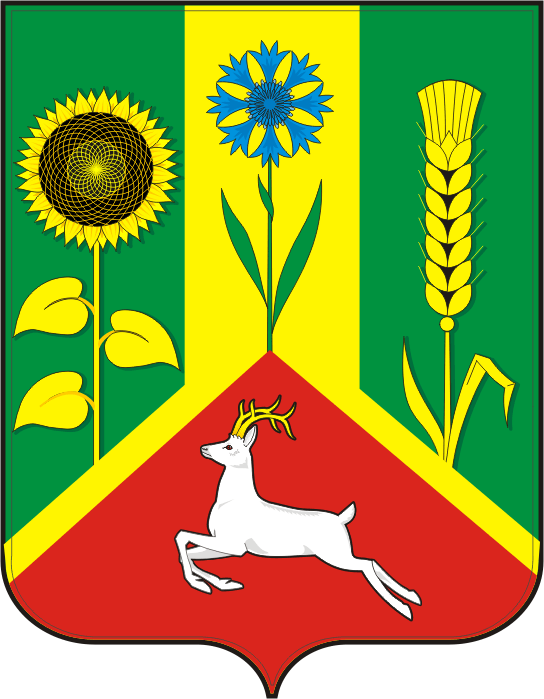 СОВЕТ ДЕПУТАТОВ ВАСИЛЬЕВСКОГО СЕЛЬСОВЕТА
  САРАКТАШСКОГО РАЙОНА ОРЕНБУРГСКОЙ ОБЛАСТИТРЕТЬЕГО СОЗЫВАРЕШЕНИЕвнеочередного  тридцать первого заседания Совета депутатов                                              Васильевского сельсовета третьего созыва№  130                                    с. Васильевка                от 28 ноября 2018 года          В соответствии с Законом Оренбургской области от 21 февраля 1996 года «Об организации местного самоуправления в Оренбургской области»,статьей 4 Закона Оренбургской области от 1 сентября 2017 года N 541/128-VI-ОЗ «О порядке представления лицами, замещающими муниципальные должности, должности глав местных администраций по контракту, гражданами, претендующими на замещение указанных должностей, сведений о доходах, расходах, об имуществе и обязательствах имущественного характера, сведений о доходах, расходах, об имуществе и обязательствах имущественного характера своих супруг (супругов) и несовершеннолетних детей и проверкой достоверности и полноты сведений, представленных указанными лицами и гражданами», статьей 26 Устава муниципального образования Васильевский сельсовет Саракташского района Оренбургской области,Совет депутатов  Васильевского сельсоветаР Е Ш И Л:1. Внести в решение Совета депутатов Васильевского сельсовета Саракташского района от 6 мая 2015 года № 196 «Об утверждении Положения «О порядке проведения конкурса по отбору кандидатур на должность главы муниципального образования Васильевский сельсовет Саракташского района Оренбургской области» следующие изменения:1.1. Абзацы 7,8,9 пункта 4.3 Главы IV «Право на участие в конкурсе и порядок предоставления в конкурсную комиссию документов» исключить.1.2. Главу IV«Право на участие в конкурсе и порядок предоставления в конкурсную комиссию документов» дополнить пунктом 4.3.1. следующего содержания:«4.3.1.Гражданин, изъявивший желание участвовать в конкурсе, не позднее трех дней со дня подачи документов для участия в конкурсе, представляет Губернатору Оренбургской области в управление государственной гражданской службы и кадровой работы аппарата Губернатора и Правительства Оренбургской области по утвержденной Указом Президента Российской Федерации от 23 июня 2014 года № 460 "Об утверждении формы справки о доходах, расходах, об имуществе и обязательствах имущественного характера и внесении изменений в некоторые акты Президента Российской Федерации" форме справки на бумажном носителе:сведения о своих доходах, полученных от всех источников (включая доходы по прежнему месту работы или месту замещения выборной должности, пенсии, пособия, иные выплаты) за предшествующий  календарный год, а также сведения об имуществе, принадлежащем ему на праве собственности, о  вкладах в банках, ценных бумагах, и о своих обязательствах имущественного характера по состоянию на первое число месяца, предшествующего месяцу опубликования решения о проведении конкурса;сведения о доходах супруги (супруга) и несовершеннолетних детей, полученных от всех источников (включая заработную плату, пенсии, пособия, иные выплаты) за предшествующий календарный год, а также сведения об имуществе, принадлежащем им на праве собственности, о  вкладах в банках, ценных бумагах, и об их обязательствах имущественного характера по состоянию на первое число месяца, предшествующего месяцу подачи гражданином документов для участия в конкурсе;сведения о своих расходах, а также о расходах своих супруга и несовершеннолетних детей по каждой сделке по приобретению земельного участка, другого объекта недвижимости, транспортного средства, ценных бумаг, акций (долей участия, паев в уставных (складочных) капиталах организаций), совершенной в течение последних трех лет, если сумма сделки превышает общий доход кандидата и его супруга за три последних года, предшествующих совершению сделки, и об источниках получения средств, за счет которых совершена сделка.В случае, если гражданин, изъявивший желание участвовать в конкурсе, обнаружил, что в представленных им сведениях о доходах, расходах, об имуществе и обязательствах имущественного характера не отражены или не полностью отражены какие-либо сведения либо имеются ошибки, он вправе представить уточненные сведения в течение одного месяца после окончания срока, указанного в пункте 4.3.1. настоящего положения.1.3. Пункт 6.4. Главы VI «Порядок проведения конкурса» дополнить абзацем  следующего содержания: «наличие высшего образования и опыта работы на выборных и (или) высших или главных должностях в органах государственной власти, местного самоуправления либо на руководящих должностях организаций».2. Контроль за исполнением данного решения возложить на постоянную комиссию Совета депутатов сельсовета по мандатным вопросам (Хасанова Л.М.).3. Настоящее решение подлежит размещению на официальном сайте администрации Васильевского сельсовета Саракташского района в сети Интернет. 4. Настоящее решение вступает в силу после его обнародования.Глава муниципального образования-Председатель Совета депутатов                                                А.Н. СерединовРазослано: администрации сельсовета, постоянной комиссии, прокуратуре района, места для обнародования, официальный сайт, в дело.О внесении изменений в решение Совета депутатов Васильевского сельсовета Саракташского района от 6 мая 2015 года №196 «Об утверждении Положения «О порядке проведения конкурса по отбору кандидатур на должность главы муниципального образования Васильевский сельсовет Саракташского  района Оренбургской области»